السيرة الذاتية لمدير المخبر                                   السيرة الذاتية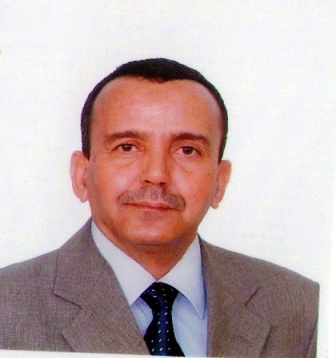 الاسم واللقب: الأستاذ  الدكتور رتيمي الفضيل الهاتف النقال : 0552528445مكان العمل الحالي :  أستاذ التعليم العالي  بجامعة البليدة2* قسم العلوم الاجتماعية كلية العلوم الإنسانية والإجتماعية  ولاية البليدة -  الجزائر-  **  مدير مخبر التنمية التنظيمية وإدارة الموارد البشرية بجامعة البليدة2 الجزائر ** محكم لدراسات وأعمال علمية جامعية  على مستوى مجلات جامعية بكل من جامعة : عنابة الجزائر ، جامعة أم البواقي الجزائر ،جامعة البليدة الجزائر .رئيس مشروع الليسانس نظام ل م د تحت عنوان علم الإجتماع التنظيم والعمل . رئيس مشروع الماستر نظام ل م د تحت عنوان علم الإجتماع المنظمة .رئيس مشروع الدكتوراه نظام ل م د تحت عنوان علم الإجتماع التنظيم والموارد البشرية المسؤوليات: **نائب العميد مكلف بالبحث العلمي والعلاقات الخارجية كلية العلوم الإنسانية و الإجتماعية  من 01-09-2013 إلى غاية 02-09-2015.رئيس المجلس العلمي لكلية الآداب والعلوم الاجتماعية 2011-2013 رئيس اللجنة العلمية للقسم 2008-2011عضو المجلس العلمي للجامعة إبتداء من 2010- 2013رئيس قسم علم الاجتماع والديموغرافيا  2000-   2005رئيس قسم علم النفس وعلوم التربية 1997-   2000رئيس دائرة علم الاجتماع التربوي 1995-1996 رئيس دائرة الجذع المشترك للعلوم الاجتماعية  1996-1997** الإصدارات : **كتاب في علم الإجتماع تحت عنوان *المبسط في علم الإجتماع*سنة 2008 عمل مشترك**كتاب في المنظمة الصناعية بين التنشئة والعقلانية  الجزء الأول 2009**كتاب في المنظمة الصناعية بين التنشئة والعقلانية  الجزء الثاني2010 **كتاب في* سوسيولوجية القيم والأمثال الشعبية *تحت الطبع **كتاب في    من أجل سوسيولوجية المجتمع الجزائريالنشاط العلمي : *المشاركة في الملتقى الدولي حول الخطاب العلمي في الجامعات سنة  *جامعة سعد دحلب البليدة سنة2000بمداخلة تحت عنوان :الأستاذ الجامعي واقع وتحديات*المشاركة في الملتقى الدولي *الجامعة الربيعية* قسم علم الاجتماع والديموغرافيا بجامعة سعد دحلب البليدة الجزائر. 2000بمداخلة تحت عنوان :هندسة عقل الطفل في الأسرة الجزائرية*.*المشاركة في يوم دراسي  حول المؤسسة الجزائرية الاقتصادية.2002*المشاركة في يوم دراسي حول العوامل النفسية والاجتماعية المؤثرة على سلوك العامل جامعة البليدة.2003*المشاركة في يوم دراسي حول الجريمة والمجتمع جامعة البليدة 2004*المشاركة في ملتقى وطني حول علم الإجتماع واقع وآفاق  جامعة بسكرة.ديسمبر  2005*المشاركة في ملتقى دولي حول واقع التعليم في الجزائر وتحديات العولمة  29/30/أفريل/2007بجامعة الجلفة الجزائر/ بمداخلة تحت عنوان العولمة وآثارها الاجتماعية والتربوية  .*المشاركة في ملتقى وطني التغير الإجتماعي والمجتمع الجزائري .بمداخلة تحت  عنوان: القيادة الإدارية وعقلنة التسيير في إطار التغير .2007    *المشاركة في الملتقى الوطني لعلم الاجتماع واقع وآفاق  جامعة بسكرة.ديسمبر 2005*المشاركة في يوم دراسي حول  علم الإجتماع والخدمة الاجتماعية بجامعة جيجل 7/8/9/من شهر مارس 2006*المشاركة في الملتقى الدولي حول المجتمع والجريمة جامعة سعد دحلب البليدة  2009*المشاركة في الملتقى الدولي حول الجامعة والمجتمع 2010 جامعة جيجل .*المشاركة في الملتقى الوطني حول المورد البشري بين ثقافة المؤسسة والثقافة الإجتماعية2015*المشاركة في المؤتمر الدولي حول المؤسسة بين الخدمة العمومية وإدارة الموارد البشرية 2015المشاركة في المؤتمر الدولي حول الهوية ، الأمن الإجتماعي ، والمواطنة الأردن 2013المشاركة في المؤتمر الدولي حول التنشئة الإجتماعية وصناعة المواطنة الكويت  2014 * مسؤول وحدة مدخل لعلم النفس الإجتماعي في نظام l m d  جامعة البليدة 2010* مسؤول وحدة  مدخل لعلم الإجتماع في نظام l m d    جامعة البليدة 2009* عضو في اللجنة العلمية لمجلة كلية الآداب والعلوم الإجتماعية *عضو في اللجنة العلمية للملتقى الدولي حول الجريمة والمجتمع 2009*عضو في اللجنة العلمية للملتقى الوطني حول المجتمع والتغير الإجتماعي 2007*عضو في اللجنة العلمية لمجلة آفاق علم الإجتماع التابعة لقسم علم الإجتماع والديموغرافيا *عضو في اللجنة العلمية للملتقى الدولي الجامعة الربيعية 2000*عضو في اللجنة العلمية للملتقى الدولي حول واقعية الفكر الخلدوني الأغواط 2006*عضو في اللجنة العلمية للملتقى الدولي حول الصوفية في ظل التغير الإجتماعي الأغواط 2009*عضو في اللجنة العلمية للملتقى الدولي حول المدينة وإشكالية المدينة الحديثة الأغواط 2008*عضو في اللجنة العلمية للملتقى الدولي حول واقع التعليم في الجزائر وتحديات العولمة الجلفة  2007*عضو في اللجنة العلمية للملتقى الوطني التنمية البشرية في المؤسسة الجزائرية المسيلة 2009*عضو في اللجنة العلمية للملتقى الوطني حول سوسيولوجية الجريمة الشلف 2010*عضو في اللجنة اتلعلمية للملتقى الوطني حول  مسالة الهوية الثقافية في المجتمع الجزائري بين الواقع والتحديات  أفريل 2016*عضو في اللجنة العلمية للملتقى الوطني حول السياحة في الجزائر بين متطلبات الواقع والتسيير العقلاني.يومي 09-10 مارس 2016.* رئيس اللجنة العلمية للملتقى الوطني الثالث  حول دور الجامعة في نشر المعرفة داخل المجتمع في ظل العولمة  2010.رئيس اللجنة العلمية للمؤتمر الوطني حول المورد البشري بين ثقافة المؤسسة والثقافة الإجتماعيةرئيس اللجنة العلمية للمؤتمر الدولي حول المؤسسة بين الخدمة العمومية وإدارة الموارد البشرية *عضو في اللجنة العلمية للملتقى الوطني حول تنمية الموارد البشرية في المؤسسة الجزائرية بين البرامج النظرية والممارسات الواقعية  جامعة  المسبلة 2009 ..عضو اللجنة العلمية للملتقى الدولي حول الجامعة والمجتمع جامعة جيجل  2010* عضو في اللجنة العلمية لمجلة المخبر الموسوم مجلة تطوير العلوم الإجتماعية  مخبر تابع لجامعة الجلفة 2009 .دعوة للمشاركة في الملتقى الوطني الأول حول سوسيولوجية الجريمة  بمداخلة : الطفولة والعنف المنزلي بجامعة الشلف 2010    .* المشاركة في الملتقى الدولي الثالث حول الجامعة والمجتمع بمداخلة تحت عنوان الثقافة الجامعية والثقافة المجتمعية  جامعة جيجل ماي 2010* المشاركة في الملتقى الدولي الأول حول المصطلح والمصطلحية في العلوم الإنسانية بين التراث والحداثة 15-16 مارس  2004*المشاركة في الملتقى الدولي الثاني حول العولمة والنظام التربوي في الجزائر وباقي الدول العربية 08-09 ديسمبر 2004 بمداخلة تحت عنوان واقع التربية والتعليم في الجزائر .* المشاركة في الملتقى الدولي الثاني حول العنف والمجتمع –العنف في مؤسساتنا التربوية والتعليمية – بمداخلة تحت عنوان التنشئة الإجتماعية والعنف التربوي  بسكرة 2007 .*المشاركة في الملتقى الدولي حول واقعية الفكر الخلدوني بمداخلة تحت عنوان الفكر التربوي  عند ابن خلدون الأغواط 2006* المشاركة في الملتقى الدولي الرابع حول العنف في عالم الطفولة بمداخلة تحت عنوان التنشئة وممارسة العنف ضد الطفل جامعة بسكرة 2010. *المشاركة في الملتقى الدولي حول المجتمع والجريمة  بمداخلة تحت عنوان اللاعقلانية التسيير جريمة في حق التنظيم  جامعة البليدة 2009 . *المشاركة في لجنة تحضير امتحان المسابقة والتصحيح والخاص بمدرسة الدكتوراه جامعة عمار  ثليجي  الأغواط 2010 .المشاركة  في اللجنة البيداغوجية الوطنية C P N لعلم الإجتماع ماي 2000 جامعة البليدة .* المشاركة في الملتقى السياحي الأول بمداخلة تحت عنوان  مقاربة سوسيولوجية للسياحة في الجزائر بجامعة البليدة  2008 .*المشاركة في يوم دراسي الوطني الأول حول : إشكالية البيئة والعمران في الجزائر بمداخلة تحت عنوان تفكك الروابط داخل المدينة *المشاركة في المنتدى الأول حول المراهقة بمداخلة تحت عنوان سوسيولوجية  المراهق .البليدة 2006 .* المشاركة في الملتقى الوطني حول التغير الإجتماعي والمجتمع الجزائري بمداخلة موسومة القيادة الإدارية وعقلنة التسيير في إطار التغير جامعة البليدة 2007 .*المشاركة في الملتقى الوطني حول الإقتصاد الجزائري في الألفية الثالثة بمداخلة تحت عنوان الأزمة الإقتصادية  وانعكاساتها على الواقع الإجتماعي  الجزائري  البليدة 2002 *المشاركة في الملتقى الوطني الأول حول الظاهرة الإجرامية في الجزائر بمداخلة تحت عنوان دراسة نقدية لطروحات علم الإجتماع الجنائي جامعة سكيكدة 2007 .*المشاركة في الملتقى الوطني حول المدينة وإشكاليةالعمران الجديد بمداخلة تحت عنوان تفكك الروابط الإجتماعية داخل المدينة أفريل 2008 .*المشاركة في الملتقى الوطني الثاني حول تنمية الموارد البشرية في المؤسسة الجزائرية بين البرامج النظرية والممارسات الواقعية بمداخلة تحت عنوان إستراتجية تطوير الموارد البشرية في المؤسسة الجزائرية  أفريل 2009  جامعة المسيلة ..*المشاركة في الملتقى الوطني الخامس حول المجتمع المدني في الجزائر واقع وآفاق بمداخلة تحت عنوان التنشئة الإجتماعية وصناعة المواطنة  جامعة الجزائر 2 ديسمبر 2007 *المشاركة بملتقى وطني حول علم الإجتماع واقع وآفاق بمداخلة تحت عنوان واقع وىفاق علم الإجتماع في الجزائر ديسمبر 2005 .*المشاركة بملتقى وطني الأول حول واقع التعليم في الجزائر وتحديات العولمة بمداخلة تحت عنوان : العولمة وآثارها الإجتماعية والتربوية الجلفة أفريل 2007 .*المشاركة في الملتقى الوطني حول سوسيولوجية الجريمة بجامعة الشلف بموضوع الطفولة و العنف المنزلي 13-14 ديسمبر 2010.المشاركة في الملتقى الدولي بجامعة مئتة الأردن جول الهوية المواطنة والأمن الإجتماعي جانفي 2014.بمداخلة : التنشئة الأسرية وصناعة المواطنة.المشاركة في ملتقى دولي جول المجتمع والأزمات الإجتماعية نوفمبر2013 بجامع الشلف المقالات : **المشاركة بمقال في مجلة العلوم الإجتماعية لقسم علم الإجتماع والديموغرافيا بكلية الحقوق والعلوم الاجتماعية جامعة الأغواط بمقال : الفكر التربوي عند إبن خلدون.** المشاركة في مراجعة ترجمة كتاب قواعد المنهج السوسيولوجي  اميل دوركايم تعريب د. سبعون سعيد .**المشاركة بمقال في دفاتر المخبر دراسات إجتماعية وتربوية  عنوان المقال واقع علم الإجتماع ، منشورات مخبر : المسألة التربوية في الجزائر في ظل التحديات الراهنة  2005.**المشاركة بمقال منشور عدد خاص بفعاليات الملتقى الوطني الرابع لقسم علم الإجتماع 2006 .**المشاركة بمقال بمجلة آفاق لعلم الاجتماع 2007 تحت عنوان التنشئة الاجتماعية وتشكيل عقل الطفل الجزائري .**المشاركة بمقال بمجلة الآداب والعلوم الاجتماعية  تحت عنوان عقلنة المؤسسة ونظريات التنظيم جامعة البليدة 2008**المشاركة بمقال بمجلة الاقتصاد المعاصر ذات لجنة علمية دولية العدد الثامن اكتوبر 2010 بمقال سوسيولوجية المنظمة وثقافة التنظيم  رئيس فرقة بحث الموسومة * التنشئة والقيم الاجتماعية*  بقسم علم الاجتماع والديموغرافيا ابتداء 2007 رئيس فرقة بحث الموسومة * الإدارة الجامعية وتحديات العولمة   cnepru2011  أستاذ باحث في مشروع بحث وطني p n r  الإدارة الجامعية وإدارة الجودة الشاملةعضو اللجنة العلمية لقسم علم الاجتماع.2000-2005عضو  المجلس العلمي لكلية الآداب والعلوم الاجتماعية 2000-2005 عضو  المجلس العلمي لكلية الآداب والعلوم الاجتماعية 2008-2011عضو في  مجلس الكلية 2004-2005رئيس اللجنة العلمية بقسم علم الإجتماع لكلية الآداب والعلوم الإجتماعية 20082011-رئيس المجلس العلمي لكلية العلوم الإنسانية والإجتماعية 2011-2013رئيس مشروع الماجستير في علم الإجتماع تنمية الموارد البشرية 2010 2014رئيس مشروع ليسانس علم الإجتماع العمل والتنظيم 2012-2013-2014رئيس مشروع الماستر في علم الإجتماع التنظيم  2010-2011 2012 2013-2014-2015.رئيس مشروع الدكتوراه نظام ل م د 2012-2014- 2015-علم الإجتماع والموارد البشرية .الشهادات العلمية:* دكتوراه دولة في علم الاجتماع العمل والتنظيم  درجة *مشرف جدا*2005*ماجستير في علم الاجتماع العمل والتنظيم.1994ليسانس في علم الاجتماع الصناعي1983